QUESTÃO 1LEIA, TREINE E MEMORIZE O TEXTO:BARATAHAVIA UMA BARATA NA CARECA DO VOVÔASSIM QUE ELA ME VIUBATEU ASAS E VOOU...QUESTÃO 2LIGUE AS LETRAS EM ORDEM ALFABÉTICA.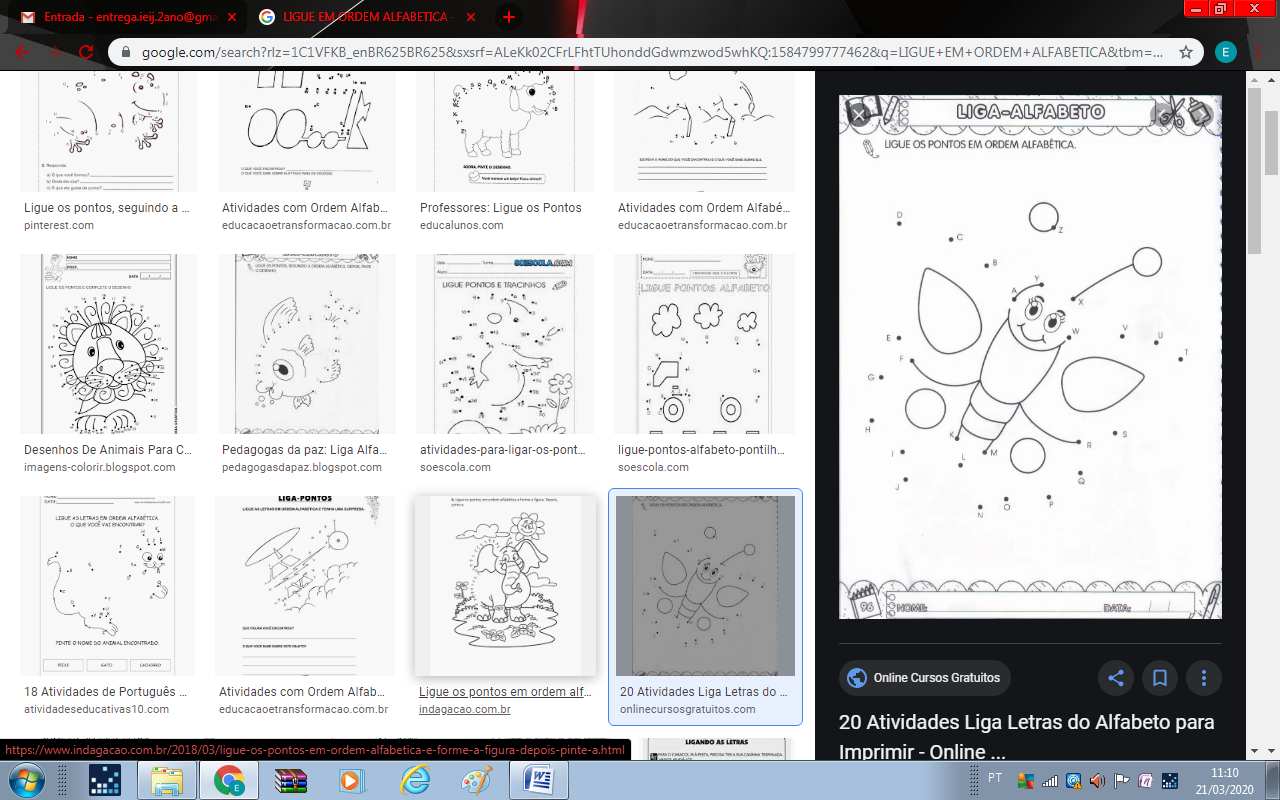 A BARATA DIZ QUE TEMUM TAPETE DE CETIMQUESTÃO 3LEIA A LISTA DE PALAVRAS E ESCREVA NO QUADRO AO LADO AS QUE COMEÇAM COM A LETRA T.QUESTÃO 4AGORA QUE VOCÊ JÁ TREINOU A CANTIGA POPULAR A BARATA COMPLETE COM AS PALAVRAS QUE FALTAM:HAVIA UMA 	NA CARECA DO ASSIM QUE 	ME 	ASAS E VOOU...QUESTÃO 5OS ALUNOS DO SEGUNDO ANO FORMARAM UMA BANDA NA ESCOLA.ELES VÃO APRESENTARÃO A CANTIGA DA BARATA.LEIA OS NOME ABAIXO E COLOQUE-OS EM ORDEM ALFABÉTICA NO CARTAZ.TELEVISÃOTELEVISÃODOMINÓTUBODEDALTOMADATELATÁBUADENDÊDÁLIANANDA                       DAVI                      VITÓRIA                               BERNARDO          VALENTTINAFRANCISCO            JOAQUIM                 HELENA                LUCAS          ISADORA           LÍVIA MARIA